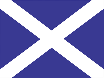 Place Value Place Value Place Value Place Value Place Value Place Value Place Value Place Value Place Value Place Value Place Value Decimals and Fractions (A)Decimals and Fractions (A)Decimals and Fractions (A)Decimals and Fractions (A)Decimals and Fractions (A)Decimals and Fractions (A)Decimals and Fractions (A)Decimals and Fractions (A)Decimals and Fractions (A)Unit 1Unit 1Unit 1Unit 1Unit 2Unit 2Unit 3Unit 3Unit 3Unit 4Unit 4Unit 1Unit 1Unit 2Unit 2Unit 3Unit 3Unit 4Unit 4Unit 4Day 1Day 2Day 3Day 1Day 1Day 2Day 1Day 2Day 3Day 1Day 2Day 1Day 2Day 1Day 2Day 1Day 2Day 1Day 2Day 3Place value in 5-digit numbersPlace value in 5-digit numbersPlace value in 5-digit numbersPlace value in 5-digit numbersPlace 5-digit numbers on a line; roundPlace 5-digit numbers on a line; roundPlace 6-digit numbers on a line; roundPlace 6-digit numbers on a line; roundPlace 6-digit numbers on a line; roundDeepen understanding of 6-digit numbersDeepen understanding of 6-digit numbersDivide by 10/100; 2-place decimalsDivide by 10/100; 2-place decimals1- & 2-place decimals on a line; compare1- & 2-place decimals on a line; compareAdd/subtract multiples of 0.1/0.01Add/subtract multiples of 0.1/0.01Subtract decimals with 1 or 2 placesSubtract decimals with 1 or 2 placesSubtract decimals with 1 or 2 placesMNU 2-02a Extend the range of whole numbers worked with and explain the link between a digit, its place and its valueMNU 2-03a Solve problems involving whole numbers using a range of methods, sharing my approaches and solutions with othersMNU 2-02a Extend the range of whole numbers worked with and explain the link between a digit, its place and its valueMNU 2-03a Solve problems involving whole numbers using a range of methods, sharing my approaches and solutions with othersMNU 2-02a Extend the range of whole numbers worked with and explain the link between a digit, its place and its valueMNU 2-03a Solve problems involving whole numbers using a range of methods, sharing my approaches and solutions with othersMNU 2-02a Extend the range of whole numbers worked with and explain the link between a digit, its place and its valueMNU 2-03a Solve problems involving whole numbers using a range of methods, sharing my approaches and solutions with othersMNU 2-02a Extend the range of whole numbers worked with and explain the link between a digit, its place and its valueMNU 2-03a Solve problems involving whole numbers using a range of methods, sharing my approaches and solutions with othersMNU 2-02a Extend the range of whole numbers worked with and explain the link between a digit, its place and its valueMNU 2-03a Solve problems involving whole numbers using a range of methods, sharing my approaches and solutions with othersMNU 2-02a Extend the range of whole numbers worked with and explain the link between a digit, its place and its valueMNU 2-03a Solve problems involving whole numbers using a range of methods, sharing my approaches and solutions with othersMNU 2-02a Extend the range of whole numbers worked with and explain the link between a digit, its place and its valueMNU 2-03a Solve problems involving whole numbers using a range of methods, sharing my approaches and solutions with othersMNU 2-02a Extend the range of whole numbers worked with and explain the link between a digit, its place and its valueMNU 2-03a Solve problems involving whole numbers using a range of methods, sharing my approaches and solutions with othersMNU 2-02a Extend the range of whole numbers worked with and explain the link between a digit, its place and its valueMNU 2-03a Solve problems involving whole numbers using a range of methods, sharing my approaches and solutions with othersMNU 2-02a Extend the range of whole numbers worked with and explain the link between a digit, its place and its valueMNU 2-03a Solve problems involving whole numbers using a range of methods, sharing my approaches and solutions with othersMNU 2-03b Explore the contexts in which problems involving decimal fractions occur and  solve related problems using a variety of methodsMNU 2-03b Explore the contexts in which problems involving decimal fractions occur and  solve related problems using a variety of methodsMNU 2-03b Explore the contexts in which problems involving decimal fractions occur and  solve related problems using a variety of methodsMNU 2-03b Explore the contexts in which problems involving decimal fractions occur and  solve related problems using a variety of methodsMNU 2-03b Explore the contexts in which problems involving decimal fractions occur and  solve related problems using a variety of methodsMNU 2-03b Explore the contexts in which problems involving decimal fractions occur and  solve related problems using a variety of methodsMNU 2-03b Explore the contexts in which problems involving decimal fractions occur and  solve related problems using a variety of methodsMNU 2-03b Explore the contexts in which problems involving decimal fractions occur and  solve related problems using a variety of methodsMNU 2-03b Explore the contexts in which problems involving decimal fractions occur and  solve related problems using a variety of methodsMNU 2-02a Extend the range of whole numbers worked with and explain the link between a digit, its place and its valueMNU 2-03a Solve problems involving whole numbers using a range of methods, sharing my approaches and solutions with othersMNU 2-02a Extend the range of whole numbers worked with and explain the link between a digit, its place and its valueMNU 2-03a Solve problems involving whole numbers using a range of methods, sharing my approaches and solutions with othersMNU 2-02a Extend the range of whole numbers worked with and explain the link between a digit, its place and its valueMNU 2-03a Solve problems involving whole numbers using a range of methods, sharing my approaches and solutions with othersMNU 2-02a Extend the range of whole numbers worked with and explain the link between a digit, its place and its valueMNU 2-03a Solve problems involving whole numbers using a range of methods, sharing my approaches and solutions with othersMNU 2-02a Extend the range of whole numbers worked with and explain the link between a digit, its place and its valueMNU 2-03a Solve problems involving whole numbers using a range of methods, sharing my approaches and solutions with othersMNU 2-02a Extend the range of whole numbers worked with and explain the link between a digit, its place and its valueMNU 2-03a Solve problems involving whole numbers using a range of methods, sharing my approaches and solutions with othersMNU 2-02a Extend the range of whole numbers worked with and explain the link between a digit, its place and its valueMNU 2-03a Solve problems involving whole numbers using a range of methods, sharing my approaches and solutions with othersMNU 2-02a Extend the range of whole numbers worked with and explain the link between a digit, its place and its valueMNU 2-03a Solve problems involving whole numbers using a range of methods, sharing my approaches and solutions with othersMNU 2-02a Extend the range of whole numbers worked with and explain the link between a digit, its place and its valueMNU 2-03a Solve problems involving whole numbers using a range of methods, sharing my approaches and solutions with othersMNU 2-02a Extend the range of whole numbers worked with and explain the link between a digit, its place and its valueMNU 2-03a Solve problems involving whole numbers using a range of methods, sharing my approaches and solutions with othersMNU 2-02a Extend the range of whole numbers worked with and explain the link between a digit, its place and its valueMNU 2-03a Solve problems involving whole numbers using a range of methods, sharing my approaches and solutions with othersMNU 2-02a Explain the link between a digit, its place and its valueMNU 2-02a Explain the link between a digit, its place and its valueMNU 2-02a Explain the link between a digit, its place and its valueMNU 2-02a Explain the link between a digit, its place and its valueMNU 2-01a Use knowledge of rounding to estimate answersMNU 2-01a Use knowledge of rounding to estimate answersMNU 2-01a Use knowledge of rounding to estimate answersMNU 2-01a Use knowledge of rounding to estimate answersMNU 2-01a Use knowledge of rounding to estimate answersMNU 2-01a Use knowledge of rounding to estimate answersMNU 2-01a Use knowledge of rounding to estimate answersMNU 2-02a Explain the link between a digit, its place and its valueMNU 2-02a Explain the link between a digit, its place and its valueMNU 2-02a Explain the link between a digit, its place and its valueMNU 2-02a Explain the link between a digit, its place and its valueOutcomes: 1, 3, 5Outcomes: 1, 3, 5Outcomes: 1, 3, 5Outcomes: 1, 3, 5Outcomes: 1,2Outcomes: 1,2Outcomes: 1, 2, 3Outcomes: 1, 2, 3Outcomes: 1, 2, 3Outcomes: 3, 5Outcomes: 3, 5Outcomes: 19, 29Outcomes: 19, 29Outcomes:
19, 29, 30Outcomes:
19, 29, 30Outcomes: 29, 31Outcomes: 29, 31Outcomes: 32Outcomes: 32Outcomes: 32Addition and Subtraction Addition and Subtraction Addition and Subtraction Addition and Subtraction Addition and Subtraction Addition and Subtraction Addition and Subtraction Addition and Subtraction Addition and Subtraction Addition and Subtraction Addition and Subtraction Addition and Subtraction Addition and Subtraction Decimals and Fractions (B)Decimals and Fractions (B)Decimals and Fractions (B)Decimals and Fractions (B)Decimals and Fractions (B)Decimals and Fractions (B)Decimals and Fractions (B)Decimals and Fractions (B)Unit 1Unit 1Unit 2Unit 2Unit 2Unit 2Unit 3Unit 3Unit 3Unit 3Unit 4Unit 4Unit 4Unit 1Unit 1Unit 1Unit 2Unit 2Unit 2Unit 2Unit 2Day 1Day 2Day 1Day 2Day 3Day 4Day 1Day 2Day 3Day 3Day 1Day 2Day 3Day 1Day 2Day 3Day 1Day 2Day 3Day 4Day 5Column addition Column addition Decimal and money calculationDecimal and money calculationDecimal and money calculationDecimal and money calculationColumn subtraction; choose a strategyColumn subtraction; choose a strategyColumn subtraction; choose a strategyColumn subtraction; choose a strategyRevise addition and subtractionRevise addition and subtractionRevise addition and subtractionMixed numbers and fractions of amountsMixed numbers and fractions of amountsMixed numbers and fractions of amountsFractions: equivalents, simplify, add, subtractFractions: equivalents, simplify, add, subtractFractions: equivalents, simplify, add, subtractFractions: equivalents, simplify, add, subtractFractions: equivalents, simplify, add, subtractMNU 2-01a Use my knowledge of rounding to routinely estimate the answer to a problemMTH 2-15a Apply knowledge of number facts to solve problemsMNU 2-01a Use my knowledge of rounding to routinely estimate the answer to a problemMTH 2-15a Apply knowledge of number facts to solve problemsMNU 2-01a Use my knowledge of rounding to routinely estimate the answer to a problemMTH 2-15a Apply knowledge of number facts to solve problemsMNU 2-01a Use my knowledge of rounding to routinely estimate the answer to a problemMTH 2-15a Apply knowledge of number facts to solve problemsMNU 2-01a Use my knowledge of rounding to routinely estimate the answer to a problemMTH 2-15a Apply knowledge of number facts to solve problemsMNU 2-01a Use my knowledge of rounding to routinely estimate the answer to a problemMTH 2-15a Apply knowledge of number facts to solve problemsMNU 2-01a Use my knowledge of rounding to routinely estimate the answer to a problemMTH 2-15a Apply knowledge of number facts to solve problemsMNU 2-01a Use my knowledge of rounding to routinely estimate the answer to a problemMTH 2-15a Apply knowledge of number facts to solve problemsMNU 2-01a Use my knowledge of rounding to routinely estimate the answer to a problemMTH 2-15a Apply knowledge of number facts to solve problemsMNU 2-01a Use my knowledge of rounding to routinely estimate the answer to a problemMTH 2-15a Apply knowledge of number facts to solve problemsMNU 2-01a Use my knowledge of rounding to routinely estimate the answer to a problemMTH 2-15a Apply knowledge of number facts to solve problemsMNU 2-01a Use my knowledge of rounding to routinely estimate the answer to a problemMTH 2-15a Apply knowledge of number facts to solve problemsMNU 2-01a Use my knowledge of rounding to routinely estimate the answer to a problemMTH 2-15a Apply knowledge of number facts to solve problemsMNU 2-07a Investigate contexts in which fractions are used and carry out the necessary calculations to solve related problemsMNU 2-07a Investigate contexts in which fractions are used and carry out the necessary calculations to solve related problemsMNU 2-07a Investigate contexts in which fractions are used and carry out the necessary calculations to solve related problemsMNU 2-07a Investigate contexts in which fractions are used and carry out the necessary calculations to solve related problemsMNU 2-07a Investigate contexts in which fractions are used and carry out the necessary calculations to solve related problemsMNU 2-07a Investigate contexts in which fractions are used and carry out the necessary calculations to solve related problemsMNU 2-07a Investigate contexts in which fractions are used and carry out the necessary calculations to solve related problemsMNU 2-07a Investigate contexts in which fractions are used and carry out the necessary calculations to solve related problemsMNU 2-03a Solve problems involving whole numbersMNU 2-03a Solve problems involving whole numbersMNU 2-07a Investigate contexts in which decimal fractions are used and carry out the necessary calculations to solve related problemsMNU 2-07a Investigate contexts in which decimal fractions are used and carry out the necessary calculations to solve related problemsMNU 2-07a Investigate contexts in which decimal fractions are used and carry out the necessary calculations to solve related problemsMNU 2-07a Investigate contexts in which decimal fractions are used and carry out the necessary calculations to solve related problemsMNU 2-03a Solve problems involving whole numbers using a range of methods, sharing my approaches and solutions with othersMNU 2-03a Solve problems involving whole numbers using a range of methods, sharing my approaches and solutions with othersMNU 2-03a Solve problems involving whole numbers using a range of methods, sharing my approaches and solutions with othersMNU 2-03a Solve problems involving whole numbers using a range of methods, sharing my approaches and solutions with othersMNU 2-03a Solve problems involving whole numbers using a range of methods, sharing my approaches and solutions with othersMNU 2-03a Solve problems involving whole numbers using a range of methods, sharing my approaches and solutions with othersMNU 2-03a Solve problems involving whole numbers using a range of methods, sharing my approaches and solutions with othersMNU 2-07c Investigate how a set of equivalent fractions can be created; understand the meaning of simplest formMNU 2-07c Investigate how a set of equivalent fractions can be created; understand the meaning of simplest formMNU 2-07c Investigate how a set of equivalent fractions can be created; understand the meaning of simplest formMNU 2-07c Investigate how a set of equivalent fractions can be created; understand the meaning of simplest formMNU 2-07c Investigate how a set of equivalent fractions can be created; understand the meaning of simplest formOutcomes:
8, 10Outcomes:
8, 10Outcomes: 7, 10, 31, 32Outcomes: 7, 10, 31, 32Outcomes: 7, 10, 31, 32Outcomes: 7, 10, 31, 32Outcomes: 9, 10Outcomes: 9, 10Outcomes: 9, 10Outcomes: 5, 7, 8, 9Outcomes: 5, 7, 8, 9Outcomes: 5, 7, 8, 9Outcomes: 5, 7, 8, 9Outcomes: 25, 33Outcomes: 25, 33Outcomes: 25, 33Outcomes: 23, 24, 26Outcomes: 23, 24, 26Outcomes: 23, 24, 26Outcomes: 23, 24, 26Outcomes: 23, 24, 26Multiplication and DivisionMultiplication and DivisionMultiplication and DivisionMultiplication and DivisionMultiplication and DivisionMultiplication and DivisionMultiplication and DivisionMultiplication and DivisionMultiplication and DivisionMultiplication and DivisionMultiplication and DivisionMultiplication and DivisionMultiplication and DivisionMeasures and DataMeasures and DataMeasures and DataMeasures and DataMeasures and DataMeasures and DataMeasures and DataMeasures and DataMeasures and DataMeasures and DataMeasures and DataMeasures and DataUnit 1Unit 1Unit 1Unit 2Unit 2Unit 2Unit 3Unit 3Unit 3Unit 3Unit 4Unit 4Unit 4Unit 1Unit 1Unit 1Unit 2Unit 2Unit 3Unit 3Unit 4Unit 4Unit 4Unit 5Unit 5Day 1Day 2Day 3Day 1Day 2Day 3Day 1Day 2Day 1Day 2Day 1Day 2Day 3Day 1Day 2Day 3Day 1Day 2Day 1Day 2Day 1Day 2Day 3Day 1Day 2Multiples, factors and word problemsMultiples, factors and word problemsMultiples, factors and word problemsPrimes, divisibility, mental strategiesPrimes, divisibility, mental strategiesPrimes, divisibility, mental strategiesGrid method and short multiplicationGrid method and short multiplicationGrid method and short multiplicationGrid method and short multiplicationDivision of big numbers: vertical layoutDivision of big numbers: vertical layoutDivision of big numbers: vertical layoutUnderstand metric and imperial unitsUnderstand metric and imperial unitsUnderstand metric and imperial unitsTimetables and intervals: 24 hour clockTimetables and intervals: 24 hour clockPerimeters: composite and rectilinearPerimeters: composite and rectilinearRegular and irregular areas; volumesRegular and irregular areas; volumesRegular and irregular areas; volumesTemperature and negative numbersTemperature and negative numbersMNU 2-03a Solve problems involving whole numbers using a range of methods, sharing my approaches and solutions with othersMNU 2-03a Solve problems involving whole numbers using a range of methods, sharing my approaches and solutions with othersMNU 2-03a Solve problems involving whole numbers using a range of methods, sharing my approaches and solutions with othersMNU 2-03a Solve problems involving whole numbers using a range of methods, sharing my approaches and solutions with othersMNU 2-03a Solve problems involving whole numbers using a range of methods, sharing my approaches and solutions with othersMNU 2-03a Solve problems involving whole numbers using a range of methods, sharing my approaches and solutions with othersMNU 2-03a Solve problems involving whole numbers using a range of methods, sharing my approaches and solutions with othersMNU 2-03a Solve problems involving whole numbers using a range of methods, sharing my approaches and solutions with othersMNU 2-03a Solve problems involving whole numbers using a range of methods, sharing my approaches and solutions with othersMNU 2-03a Solve problems involving whole numbers using a range of methods, sharing my approaches and solutions with othersMNU 2-03a Solve problems involving whole numbers using a range of methods, sharing my approaches and solutions with othersMNU 2-03a Solve problems involving whole numbers using a range of methods, sharing my approaches and solutions with othersMNU 2-03a Solve problems involving whole numbers using a range of methods, sharing my approaches and solutions with othersMNU 2-11b Use the common units of measure, convert between related units of the metric system MNU 2-21a Display data in a clear wayMNU 2-11b Use the common units of measure, convert between related units of the metric system MNU 2-21a Display data in a clear wayMNU 2-11b Use the common units of measure, convert between related units of the metric system MNU 2-21a Display data in a clear wayMNU 2-10a Use and interpret timetables and schedules; make time calculationsMNU 2-10a Use and interpret timetables and schedules; make time calculationsMNU 2-11c Explain how different methods can be used to find the perimeter and area of a simple 2-D shapes or volume of a simple 3-D object.MNU 2-11c Explain how different methods can be used to find the perimeter and area of a simple 2-D shapes or volume of a simple 3-D object.MNU 2-11c Explain how different methods can be used to find the perimeter and area of a simple 2-D shapes or volume of a simple 3-D object.MNU 2-11c Explain how different methods can be used to find the perimeter and area of a simple 2-D shapes or volume of a simple 3-D object.MNU 2-11c Explain how different methods can be used to find the perimeter and area of a simple 2-D shapes or volume of a simple 3-D object.MNU 2-04a Extend the number line to include numbers less than zero and how these are usedMNU 2-04a Extend the number line to include numbers less than zero and how these are usedMNU 2-05a Investigate and identify multiples and factors MTH 2-13a Explore number sequences, including well-known named number patternsMNU 2-05a Investigate and identify multiples and factors MTH 2-13a Explore number sequences, including well-known named number patternsMNU 2-05a Investigate and identify multiples and factors MTH 2-13a Explore number sequences, including well-known named number patternsMNU 2-05a Investigate and identify multiples and factors MTH 2-13a Explore number sequences, including well-known named number patternsMNU 2-05a Investigate and identify multiples and factors MTH 2-13a Explore number sequences, including well-known named number patternsMNU 2-05a Investigate and identify multiples and factors MTH 2-13a Explore number sequences, including well-known named number patternsMNU 2-01a Use knowledge of rounding to routinely estimate the answer to a problemMTH 2-15a Apply knowledge of number facts to solve problemsMNU 2-01a Use knowledge of rounding to routinely estimate the answer to a problemMTH 2-15a Apply knowledge of number facts to solve problemsMNU 2-01a Use knowledge of rounding to routinely estimate the answer to a problemMTH 2-15a Apply knowledge of number facts to solve problemsMNU 2-01a Use knowledge of rounding to routinely estimate the answer to a problemMTH 2-15a Apply knowledge of number facts to solve problemsMNU 2-01a Use knowledge of rounding to routinely estimate the answer to a problemMTH 2-15a Apply knowledge of number facts to solve problemsMNU 2-01a Use knowledge of rounding to routinely estimate the answer to a problemMTH 2-15a Apply knowledge of number facts to solve problemsMNU 2-01a Use knowledge of rounding to routinely estimate the answer to a problemMTH 2-15a Apply knowledge of number facts to solve problemsMNU 2-11b Use the common units of measure, convert between related units of the metric system MNU 2-21a Display data in a clear wayMNU 2-11b Use the common units of measure, convert between related units of the metric system MNU 2-21a Display data in a clear wayMNU 2-11b Use the common units of measure, convert between related units of the metric system MNU 2-21a Display data in a clear wayMNU 2-10a Use and interpret timetables and schedules; make time calculationsMNU 2-10a Use and interpret timetables and schedules; make time calculationsMNU 2-11c Explain how different methods can be used to find the perimeter and area of a simple 2-D shapes or volume of a simple 3-D object.MNU 2-11c Explain how different methods can be used to find the perimeter and area of a simple 2-D shapes or volume of a simple 3-D object.MNU 2-11c Explain how different methods can be used to find the perimeter and area of a simple 2-D shapes or volume of a simple 3-D object.MNU 2-11c Explain how different methods can be used to find the perimeter and area of a simple 2-D shapes or volume of a simple 3-D object.MNU 2-11c Explain how different methods can be used to find the perimeter and area of a simple 2-D shapes or volume of a simple 3-D object.MNU 2-04a Extend the number line to include numbers less than zero and how these are usedMNU 2-04a Extend the number line to include numbers less than zero and how these are usedOutcomes:
12, 15, 21Outcomes:
12, 15, 21Outcomes:
12, 15, 21Outcomes:
12,13,15,21Outcomes:
12,13,15,21Outcomes:
12,13,15,21Outcomes:
12, 16, 21Outcomes:
12, 16, 21Outcomes:
12, 16, 21Outcomes:
12, 16, 21Outcomes:
12, 18Outcomes:
12, 18Outcomes:
12, 18Outcomes:
35, 36, 44Outcomes:
35, 36, 44Outcomes:
35, 36, 44Outcomes:
40, 43Outcomes:
40, 43Outcomes:
37Outcomes:
37Outcomes:
38, 39Outcomes:
38, 39Outcomes:
38, 39Outcomes:
4, 41Outcomes:
4, 41Decimals and Fractions (A) Decimals and Fractions (A) Decimals and Fractions (A) Decimals and Fractions (A) Decimals and Fractions (A) Decimals and Fractions (A) Decimals and Fractions (A) Decimals and Fractions (A) Decimals and Fractions (A) Decimals and Fractions (A) Decimals and Fractions (A) Addition and SubtractionAddition and SubtractionAddition and SubtractionAddition and SubtractionAddition and SubtractionAddition and SubtractionAddition and SubtractionAddition and SubtractionAddition and SubtractionAddition and SubtractionUnit 1Unit 1Unit 1Unit 1Unit 2Unit 2Unit 3Unit 3Unit 3Unit 4Unit 4Unit 1Unit 1Unit 1Unit 2Unit 2Unit 2Unit 2Unit 3Unit 3Unit 3Day 1Day 2Day 3Day 1Day 1Day 2Day 1Day 2Day 3Day 1Day 2Day 1Day 2Day 3Day 1Day 2Day 3Day 4Day 1Day 2Day 3Place value in decimals; roundingPlace value in decimals; roundingPlace value in decimals; roundingPlace value in decimals; roundingColumn addition; 2-place decimalsColumn addition; 2-place decimalsSubtract decimal numbers, e.g. moneySubtract decimal numbers, e.g. moneySubtract decimal numbers, e.g. moneyx/÷ by 10, 100, 1000; rounding decimalsx/÷ by 10, 100, 1000; rounding decimalsMental and written addition/subtractionMental and written addition/subtractionMental and written addition/subtractionColumn subtraction and word problemsColumn subtraction and word problemsColumn subtraction and word problemsColumn subtraction and word problemsMental addition & subtraction strategiesMental addition & subtraction strategiesMental addition & subtraction strategiesMNU 2-03b Explore the contexts in which problems involving decimal fractions occurMNU 2-01a Use my knowledge of rounding to routinely estimate the answer to a problemMTH 2-15a Apply knowledge of number facts to solve problemsMNU 2-03b Explore the contexts in which problems involving decimal fractions occurMNU 2-01a Use my knowledge of rounding to routinely estimate the answer to a problemMTH 2-15a Apply knowledge of number facts to solve problemsMNU 2-03b Explore the contexts in which problems involving decimal fractions occurMNU 2-01a Use my knowledge of rounding to routinely estimate the answer to a problemMTH 2-15a Apply knowledge of number facts to solve problemsMNU 2-03b Explore the contexts in which problems involving decimal fractions occurMNU 2-01a Use my knowledge of rounding to routinely estimate the answer to a problemMTH 2-15a Apply knowledge of number facts to solve problemsMNU 2-03b Explore the contexts in which problems involving decimal fractions occurMNU 2-01a Use my knowledge of rounding to routinely estimate the answer to a problemMTH 2-15a Apply knowledge of number facts to solve problemsMNU 2-03b Explore the contexts in which problems involving decimal fractions occurMNU 2-01a Use my knowledge of rounding to routinely estimate the answer to a problemMTH 2-15a Apply knowledge of number facts to solve problemsMNU 2-03b Explore the contexts in which problems involving decimal fractions occurMNU 2-01a Use my knowledge of rounding to routinely estimate the answer to a problemMTH 2-15a Apply knowledge of number facts to solve problemsMNU 2-03b Explore the contexts in which problems involving decimal fractions occurMNU 2-01a Use my knowledge of rounding to routinely estimate the answer to a problemMTH 2-15a Apply knowledge of number facts to solve problemsMNU 2-03b Explore the contexts in which problems involving decimal fractions occurMNU 2-01a Use my knowledge of rounding to routinely estimate the answer to a problemMTH 2-15a Apply knowledge of number facts to solve problemsMNU 2-03b Explore the contexts in which problems involving decimal fractions occurMNU 2-01a Use my knowledge of rounding to routinely estimate the answer to a problemMTH 2-15a Apply knowledge of number facts to solve problemsMNU 2-03b Explore the contexts in which problems involving decimal fractions occurMNU 2-01a Use my knowledge of rounding to routinely estimate the answer to a problemMTH 2-15a Apply knowledge of number facts to solve problemsMNU 2-03a Solve problems involving whole numbers using a range of methods, sharing my approaches and solutions with othersMNU 2-01a Use my knowledge of rounding to routinely estimate the answer to a problemMTH 2-15a Apply knowledge of number facts to solve problemsMNU 2-03a Solve problems involving whole numbers using a range of methods, sharing my approaches and solutions with othersMNU 2-01a Use my knowledge of rounding to routinely estimate the answer to a problemMTH 2-15a Apply knowledge of number facts to solve problemsMNU 2-03a Solve problems involving whole numbers using a range of methods, sharing my approaches and solutions with othersMNU 2-01a Use my knowledge of rounding to routinely estimate the answer to a problemMTH 2-15a Apply knowledge of number facts to solve problemsMNU 2-03a Solve problems involving whole numbers using a range of methods, sharing my approaches and solutions with othersMNU 2-01a Use my knowledge of rounding to routinely estimate the answer to a problemMTH 2-15a Apply knowledge of number facts to solve problemsMNU 2-03a Solve problems involving whole numbers using a range of methods, sharing my approaches and solutions with othersMNU 2-01a Use my knowledge of rounding to routinely estimate the answer to a problemMTH 2-15a Apply knowledge of number facts to solve problemsMNU 2-03a Solve problems involving whole numbers using a range of methods, sharing my approaches and solutions with othersMNU 2-01a Use my knowledge of rounding to routinely estimate the answer to a problemMTH 2-15a Apply knowledge of number facts to solve problemsMNU 2-03a Solve problems involving whole numbers using a range of methods, sharing my approaches and solutions with othersMNU 2-01a Use my knowledge of rounding to routinely estimate the answer to a problemMTH 2-15a Apply knowledge of number facts to solve problemsMNU 2-03a Solve problems involving whole numbers using a range of methods, sharing my approaches and solutions with othersMNU 2-01a Use my knowledge of rounding to routinely estimate the answer to a problemMTH 2-15a Apply knowledge of number facts to solve problemsMNU 2-03a Solve problems involving whole numbers using a range of methods, sharing my approaches and solutions with othersMNU 2-01a Use my knowledge of rounding to routinely estimate the answer to a problemMTH 2-15a Apply knowledge of number facts to solve problemsMNU 2-03a Solve problems involving whole numbers using a range of methods, sharing my approaches and solutions with othersMNU 2-01a Use my knowledge of rounding to routinely estimate the answer to a problemMTH 2-15a Apply knowledge of number facts to solve problemsMNU 2-02a Explain the link between a digit, its place and its valueMNU 2-02a Explain the link between a digit, its place and its valueMNU 2-02a Explain the link between a digit, its place and its valueMNU 2-02a Explain the link between a digit, its place and its valueMNU 2-07a Investigate contexts in which decimal fractions are used and carry out the necessary calculations to solve related problemsMNU 2-07a Investigate contexts in which decimal fractions are used and carry out the necessary calculations to solve related problemsMNU 2-07a Investigate contexts in which decimal fractions are used and carry out the necessary calculations to solve related problemsMNU 2-07a Investigate contexts in which decimal fractions are used and carry out the necessary calculations to solve related problemsMNU 2-07a Investigate contexts in which decimal fractions are used and carry out the necessary calculations to solve related problemsMNU 2-02a Explain the link between a digit, its place and its valueMNU 2-02a Explain the link between a digit, its place and its valueMNU 2-03a Solve problems involving whole numbers using a range of methods, sharing my approaches and solutions with othersMNU 2-01a Use my knowledge of rounding to routinely estimate the answer to a problemMTH 2-15a Apply knowledge of number facts to solve problemsMNU 2-03a Solve problems involving whole numbers using a range of methods, sharing my approaches and solutions with othersMNU 2-01a Use my knowledge of rounding to routinely estimate the answer to a problemMTH 2-15a Apply knowledge of number facts to solve problemsMNU 2-03a Solve problems involving whole numbers using a range of methods, sharing my approaches and solutions with othersMNU 2-01a Use my knowledge of rounding to routinely estimate the answer to a problemMTH 2-15a Apply knowledge of number facts to solve problemsMNU 2-03a Solve problems involving whole numbers using a range of methods, sharing my approaches and solutions with othersMNU 2-01a Use my knowledge of rounding to routinely estimate the answer to a problemMTH 2-15a Apply knowledge of number facts to solve problemsMNU 2-03a Solve problems involving whole numbers using a range of methods, sharing my approaches and solutions with othersMNU 2-01a Use my knowledge of rounding to routinely estimate the answer to a problemMTH 2-15a Apply knowledge of number facts to solve problemsMNU 2-03a Solve problems involving whole numbers using a range of methods, sharing my approaches and solutions with othersMNU 2-01a Use my knowledge of rounding to routinely estimate the answer to a problemMTH 2-15a Apply knowledge of number facts to solve problemsMNU 2-03a Solve problems involving whole numbers using a range of methods, sharing my approaches and solutions with othersMNU 2-01a Use my knowledge of rounding to routinely estimate the answer to a problemMTH 2-15a Apply knowledge of number facts to solve problemsMNU 2-03a Solve problems involving whole numbers using a range of methods, sharing my approaches and solutions with othersMNU 2-01a Use my knowledge of rounding to routinely estimate the answer to a problemMTH 2-15a Apply knowledge of number facts to solve problemsMNU 2-03a Solve problems involving whole numbers using a range of methods, sharing my approaches and solutions with othersMNU 2-01a Use my knowledge of rounding to routinely estimate the answer to a problemMTH 2-15a Apply knowledge of number facts to solve problemsMNU 2-03a Solve problems involving whole numbers using a range of methods, sharing my approaches and solutions with othersMNU 2-01a Use my knowledge of rounding to routinely estimate the answer to a problemMTH 2-15a Apply knowledge of number facts to solve problemsOutcomes: 19, 29, 30Outcomes: 19, 29, 30Outcomes: 19, 29, 30Outcomes: 19, 29, 30Outcomes:
29, 31Outcomes:
29, 31Outcomes: 32Outcomes: 32Outcomes: 32Outcomes:
19, 29, 30Outcomes:
19, 29, 30Outcomes: 5, 7, 8Outcomes: 5, 7, 8Outcomes: 5, 7, 8Outcomes: 9, 10Outcomes: 9, 10Outcomes: 9, 10Outcomes: 9, 10Outcomes: 5, 7, 8Outcomes: 5, 7, 8Outcomes: 5, 7, 8Shape (A) Shape (A) Shape (A) Shape (A) Shape (A) Shape (A) Shape (A) Shape (A) Decimals and Fractions (B)Decimals and Fractions (B)Decimals and Fractions (B)Decimals and Fractions (B)Decimals and Fractions (B)Decimals and Fractions (B)Decimals and Fractions (B)Decimals and Fractions (B)Decimals and Fractions (B)Decimals and Fractions (B)Unit 1Unit 1Unit 2Unit 2Unit 2Unit 3Unit 3Unit 3Unit 1Unit 1Unit 1Unit 2Unit 2Unit 2Unit 2Unit 3Unit 3Unit 3Day 1Day 2Day 1Day 2Day 3Day 1Day 2Day 3Day 1Day 2Day 3Day 1Day 2Day 3Day 4Day 1Day 2Day 3Deepen understanding of 3-D shapesDeepen understanding of 3-D shapesProperties of polygons; quadrilateralsProperties of polygons; quadrilateralsProperties of polygons; quadrilateralsDraw/reflect shapes on co-ordinate gridsDraw/reflect shapes on co-ordinate gridsDraw/reflect shapes on co-ordinate gridsSubtraction with decimals, e.g. moneySubtraction with decimals, e.g. moneySubtraction with decimals, e.g. moneyUnit and non-unit fraction problemsUnit and non-unit fraction problemsUnit and non-unit fraction problemsUnit and non-unit fraction problemsMultiply fractions; decimal equivalencesMultiply fractions; decimal equivalencesMultiply fractions; decimal equivalencesMTH 2-16a Explore a range of 3-D objects and 2-D shapes; use mathematical language to describe their propertiesMTH 2-16a Explore a range of 3-D objects and 2-D shapes; use mathematical language to describe their propertiesMTH 2-16a Explore a range of 3-D objects and 2-D shapes; use mathematical language to describe their propertiesMTH 2-16a Explore a range of 3-D objects and 2-D shapes; use mathematical language to describe their propertiesMTH 2-16a Explore a range of 3-D objects and 2-D shapes; use mathematical language to describe their propertiesMTH 2-16a Explore a range of 3-D objects and 2-D shapes; use mathematical language to describe their propertiesMTH 2-16a Explore a range of 3-D objects and 2-D shapes; use mathematical language to describe their propertiesMTH 2-16a Explore a range of 3-D objects and 2-D shapes; use mathematical language to describe their propertiesMNU 2-07a Investigate contexts in which decimal fractions are used and carry out the necessary calculations to solve related problemsMNU 2-07a Investigate contexts in which decimal fractions are used and carry out the necessary calculations to solve related problemsMNU 2-07a Investigate contexts in which decimal fractions are used and carry out the necessary calculations to solve related problemsMNU 2-07a Investigate contexts in which fractions are used and carry out the necessary calculations to solve related problemsMNU 2-07a Investigate contexts in which fractions are used and carry out the necessary calculations to solve related problemsMNU 2-07a Investigate contexts in which fractions are used and carry out the necessary calculations to solve related problemsMNU 2-07a Investigate contexts in which fractions are used and carry out the necessary calculations to solve related problemsMNU 2-07a Investigate contexts in which fractions are used and carry out the necessary calculations to solve related problemsMNU 2-07a Investigate contexts in which fractions are used and carry out the necessary calculations to solve related problemsMNU 2-07a Investigate contexts in which fractions are used and carry out the necessary calculations to solve related problemsMTH 2-16a Explore a range of 3-D objects and 2-D shapes; use mathematical language to describe their propertiesMTH 2-16a Explore a range of 3-D objects and 2-D shapes; use mathematical language to describe their propertiesMTH 2-16a Explore a range of 3-D objects and 2-D shapes; use mathematical language to describe their propertiesMTH 2-16a Explore a range of 3-D objects and 2-D shapes; use mathematical language to describe their propertiesMTH 2-16a Explore a range of 3-D objects and 2-D shapes; use mathematical language to describe their propertiesMTH 2-16a Explore a range of 3-D objects and 2-D shapes; use mathematical language to describe their propertiesMTH 2-16a Explore a range of 3-D objects and 2-D shapes; use mathematical language to describe their propertiesMTH 2-16a Explore a range of 3-D objects and 2-D shapes; use mathematical language to describe their propertiesMNU 2-07a Investigate contexts in which decimal fractions are used and carry out the necessary calculations to solve related problemsMNU 2-07a Investigate contexts in which decimal fractions are used and carry out the necessary calculations to solve related problemsMNU 2-07a Investigate contexts in which decimal fractions are used and carry out the necessary calculations to solve related problemsMNU 2-07c Investigate how a set of equivalent fractions can be created; understand the meaning of simplest formMNU 2-07c Investigate how a set of equivalent fractions can be created; understand the meaning of simplest formMNU 2-07c Investigate how a set of equivalent fractions can be created; understand the meaning of simplest formMNU 2-07c Investigate how a set of equivalent fractions can be created; understand the meaning of simplest formMNU 2-07b Show the equivalent forms of simple fractions and decimal fractions MNU 2-07b Show the equivalent forms of simple fractions and decimal fractions MNU 2-07b Show the equivalent forms of simple fractions and decimal fractions MTH 2-16c Make representations of 3-D objects using an appropriate range of methodsMTH 2-16c Make representations of 3-D objects using an appropriate range of methodsMTH 2-16c Draw 2-D shapesMTH 2-16c Draw 2-D shapesMTH 2-16c Draw 2-D shapesMTH 2-18a Use knowledge of the coordinate system to plot and describe the location of a point on a gridMTH 2-18a Use knowledge of the coordinate system to plot and describe the location of a point on a gridMTH 2-18a Use knowledge of the coordinate system to plot and describe the location of a point on a gridMNU 2-07a Investigate contexts in which decimal fractions are used and carry out the necessary calculations to solve related problemsMNU 2-07a Investigate contexts in which decimal fractions are used and carry out the necessary calculations to solve related problemsMNU 2-07a Investigate contexts in which decimal fractions are used and carry out the necessary calculations to solve related problemsMNU 2-07c Investigate how a set of equivalent fractions can be created; understand the meaning of simplest formMNU 2-07c Investigate how a set of equivalent fractions can be created; understand the meaning of simplest formMNU 2-07c Investigate how a set of equivalent fractions can be created; understand the meaning of simplest formMNU 2-07c Investigate how a set of equivalent fractions can be created; understand the meaning of simplest formMNU 2-07b Show the equivalent forms of simple fractions and decimal fractions MNU 2-07b Show the equivalent forms of simple fractions and decimal fractions MNU 2-07b Show the equivalent forms of simple fractions and decimal fractions Outcomes: 4, 5Outcomes: 4, 5Outcomes: 48Outcomes: 48Outcomes: 48Outcomes: 49Outcomes: 49Outcomes: 49Outcomes: 32, 33Outcomes: 32, 33Outcomes: 32, 33Outcomes: 21, 23, 24, 33Outcomes: 21, 23, 24, 33Outcomes: 21, 23, 24, 33Outcomes: 21, 23, 24, 33Outcomes: 21, 27, 28, 33Outcomes: 21, 27, 28, 33Outcomes: 21, 27, 28, 33Multiplication and DivisionMultiplication and DivisionMultiplication and DivisionMultiplication and DivisionMultiplication and DivisionMultiplication and DivisionMultiplication and DivisionMultiplication and DivisionMultiplication and DivisionMultiplication and DivisionShape (B)Shape (B)Shape (B)Shape (B)Shape (B)Unit 1Unit 1Unit 1Unit 2Unit 2Unit 2Unit 3Unit 3Unit 3Unit 3Unit 1Unit 1Unit 2Unit 2Unit 2Day 1Day 2Day 3Day 1Day 2Day 3Day 1Day 2Day 3Day 4Day 1Day 2Day 1Day 2Day 3Multiples & factors; mental x/÷ strategiesMultiples & factors; mental x/÷ strategiesMultiples & factors; mental x/÷ strategiesShort multiplication: 4-digit numbers & moneyShort multiplication: 4-digit numbers & moneyShort multiplication: 4-digit numbers & moneyShort division with 3- & 4-digit numbersShort division with 3- & 4-digit numbersShort division with 3- & 4-digit numbersShort division with 3- & 4-digit numbersRecognise, measure and draw anglesRecognise, measure and draw anglesAngle theorems; draw angles in polygonsAngle theorems; draw angles in polygonsAngle theorems; draw angles in polygonsMNU 2-03a Solve problems involving whole numbers using a range of methods, sharing my approaches and solutions with othersMNU 2-03a Solve problems involving whole numbers using a range of methods, sharing my approaches and solutions with othersMNU 2-03a Solve problems involving whole numbers using a range of methods, sharing my approaches and solutions with othersMNU 2-03a Solve problems involving whole numbers using a range of methods, sharing my approaches and solutions with othersMNU 2-03a Solve problems involving whole numbers using a range of methods, sharing my approaches and solutions with othersMNU 2-03a Solve problems involving whole numbers using a range of methods, sharing my approaches and solutions with othersMNU 2-03a Solve problems involving whole numbers using a range of methods, sharing my approaches and solutions with othersMNU 2-03a Solve problems involving whole numbers using a range of methods, sharing my approaches and solutions with othersMNU 2-03a Solve problems involving whole numbers using a range of methods, sharing my approaches and solutions with othersMNU 2-03a Solve problems involving whole numbers using a range of methods, sharing my approaches and solutions with othersMTH 2-17a Discuss, describe and classify angles using appropriate mathematical vocabulary.MTH 2-17a Discuss, describe and classify angles using appropriate mathematical vocabulary.MTH 2-17a Discuss, describe and classify angles using appropriate mathematical vocabulary.MTH 2-17a Discuss, describe and classify angles using appropriate mathematical vocabulary.MTH 2-17a Discuss, describe and classify angles using appropriate mathematical vocabulary.MNU 2-05a Investigate and identify multiples and factorsMNU 2-05a Investigate and identify multiples and factorsMNU 2-05a Investigate and identify multiples and factorsMNU 2-01a Use knowledge of rounding to routinely estimate the answer to a problemMTH 2-15a Apply knowledge of number facts to solve problemsMNU 2-01a Use knowledge of rounding to routinely estimate the answer to a problemMTH 2-15a Apply knowledge of number facts to solve problemsMNU 2-01a Use knowledge of rounding to routinely estimate the answer to a problemMTH 2-15a Apply knowledge of number facts to solve problemsMNU 2-01a Use knowledge of rounding to routinely estimate the answer to a problemMTH 2-15a Apply knowledge of number facts to solve problemsMNU 2-01a Use knowledge of rounding to routinely estimate the answer to a problemMTH 2-15a Apply knowledge of number facts to solve problemsMNU 2-01a Use knowledge of rounding to routinely estimate the answer to a problemMTH 2-15a Apply knowledge of number facts to solve problemsMNU 2-01a Use knowledge of rounding to routinely estimate the answer to a problemMTH 2-15a Apply knowledge of number facts to solve problemsMTH 2-17b Accurately measure and draw angles using appropriate equipmentMTH 2-17b Accurately measure and draw angles using appropriate equipmentMTH 2-16c Draw 2-D shapesMTH 2-16c Draw 2-D shapesMTH 2-16c Draw 2-D shapesOutcomes:
12, 14, 15, 21Outcomes:
12, 14, 15, 21Outcomes:
12, 14, 15, 21Outcomes: 16, 21Outcomes: 16, 21Outcomes: 16, 21Outcomes: 18, 21Outcomes: 18, 21Outcomes: 18, 21Outcomes: 18, 21Outcomes: 47Outcomes: 47Outcomes: 46, 47Outcomes: 46, 47Outcomes: 46, 47Place Value Place Value Place Value Place Value Place Value Place Value Place Value Decimals and Fractions Decimals and Fractions Decimals and Fractions Decimals and Fractions Decimals and Fractions Decimals and Fractions Decimals and Fractions Decimals and Fractions Unit 1Unit 1Unit 2Unit 2Unit 2Unit 3Unit 3Unit 1Unit 1Unit 1Unit 2Unit 2Unit 3Unit 3Unit 3Day 1Day 2Day 1Day 2Day 3Day 1Day 2Day 1Day 2Day 3Day 1Day 2Day 1Day 2Day 3Negative numbers; count through zeroNegative numbers; count through zeroPlace value in 6-digit numbersPlace value in 6-digit numbersPlace value in 6-digit numbersIdentify and write Roman numeralsIdentify and write Roman numeralsPlace value in 3-place decimalsPlace value in 3-place decimalsPlace value in 3-place decimalsCompare and use 3-place decimalsCompare and use 3-place decimalsSubtract decimal numbers by counting upSubtract decimal numbers by counting upSubtract decimal numbers by counting upMNU 2-04a Extend the number line to include numbers less than zero and how these are usedMNU 2-04a Extend the number line to include numbers less than zero and how these are usedMNU 2-02a Extend the range of whole numbers worked with and explain the link between a digit, its place and its valueMNU 2-01a Use knowledge of rounding MNU 2-02a Extend the range of whole numbers worked with and explain the link between a digit, its place and its valueMNU 2-01a Use knowledge of rounding MNU 2-02a Extend the range of whole numbers worked with and explain the link between a digit, its place and its valueMNU 2-01a Use knowledge of rounding MTH 2-13a Explore number sequencesMTH 2-13a Explore number sequencesMNU 2-07a Investigate contexts in which decimal fractions are used and carry out the necessary calculations to solve related problemsMNU 2-07a Investigate contexts in which decimal fractions are used and carry out the necessary calculations to solve related problemsMNU 2-07a Investigate contexts in which decimal fractions are used and carry out the necessary calculations to solve related problemsMNU 2-07a Investigate contexts in which decimal fractions are used and carry out the necessary calculations to solve related problemsMNU 2-07a Investigate contexts in which decimal fractions are used and carry out the necessary calculations to solve related problemsMNU 2-07a Investigate contexts in which decimal fractions are used and carry out the necessary calculations to solve related problemsMNU 2-07a Investigate contexts in which decimal fractions are used and carry out the necessary calculations to solve related problemsMNU 2-07a Investigate contexts in which decimal fractions are used and carry out the necessary calculations to solve related problemsMNU 2-04a Extend the number line to include numbers less than zero and how these are usedMNU 2-04a Extend the number line to include numbers less than zero and how these are usedMNU 2-02a Extend the range of whole numbers worked with and explain the link between a digit, its place and its valueMNU 2-01a Use knowledge of rounding MNU 2-02a Extend the range of whole numbers worked with and explain the link between a digit, its place and its valueMNU 2-01a Use knowledge of rounding MNU 2-02a Extend the range of whole numbers worked with and explain the link between a digit, its place and its valueMNU 2-01a Use knowledge of rounding MTH 2-13a Explore number sequencesMTH 2-13a Explore number sequencesMNU 2-02a Explain the link between a digit, its place and its valueMNU 2-02a Explain the link between a digit, its place and its valueMNU 2-02a Explain the link between a digit, its place and its valueMNU 2-02a Explain the link between a digit, its place and its valueMNU 2-02a Explain the link between a digit, its place and its valueMNU 2-03a Solve problems involving whole numbers using a range of methods, sharing my approaches and solutions with othersMNU 2-03a Solve problems involving whole numbers using a range of methods, sharing my approaches and solutions with othersMNU 2-03a Solve problems involving whole numbers using a range of methods, sharing my approaches and solutions with othersOutcomes: 4Outcomes: 4Outcomes: 1, 2, 3Outcomes: 1, 2, 3Outcomes: 1, 2, 3Outcomes: 5, 6Outcomes: 5, 6Outcomes: 19, 29Outcomes: 19, 29Outcomes: 19, 29Outcomes: 29, 31Outcomes: 29, 31Outcomes: 29, 32Outcomes: 29, 32Outcomes: 29, 32Multiplication and Division (A)Multiplication and Division (A)Multiplication and Division (A)Multiplication and Division (A)Multiplication and Division (A)Multiplication and Division (A)Multiplication and Division (A)Multiplication and Division (A)Multiplication and Division (A)Multiplication and Division (A)Multiplication and Division (A)Multiplication and Division (A)Addition and SubtractionAddition and SubtractionAddition and SubtractionAddition and SubtractionAddition and SubtractionAddition and SubtractionAddition and SubtractionAddition and SubtractionAddition and SubtractionUnit 1Unit 1Unit 1Unit 2Unit 2Unit 2Unit 2Unit 3Unit 3Unit 3Unit 3Unit 3Unit 1Unit 1Unit 1Unit 2Unit 2Unit 2Unit 3Unit 3Unit 3Day 1Day 2Day 3Day 1Day 2Day 3Day 1Day 1Day 2Day 3Day 4Day 5Day 1Day 2Day 3Day 1Day 2Day 3Day 1Day 2Day 3Mental multiplication / division problemsMental multiplication / division problemsMental multiplication / division problemsProblems with multiples, factors, scalingProblems with multiples, factors, scalingProblems with multiples, factors, scalingProblems with multiples, factors, scalingGrid, short and long multiplicationsGrid, short and long multiplicationsGrid, short and long multiplicationsGrid, short and long multiplicationsGrid, short and long multiplicationsMental add/subtraction strategies revisionMental add/subtraction strategies revisionMental add/subtraction strategies revisionColumn add, whole/decimal numbers & moneyColumn add, whole/decimal numbers & moneyColumn add, whole/decimal numbers & moneyChoose subtraction method: column/counting upChoose subtraction method: column/counting upChoose subtraction method: column/counting upMNU 2-03a Solve problems involving whole numbers using a range of methods, sharing my approaches and solutions with othersMNU 2-03a Solve problems involving whole numbers using a range of methods, sharing my approaches and solutions with othersMNU 2-03a Solve problems involving whole numbers using a range of methods, sharing my approaches and solutions with othersMNU 2-03a Solve problems involving whole numbers using a range of methods, sharing my approaches and solutions with othersMNU 2-03a Solve problems involving whole numbers using a range of methods, sharing my approaches and solutions with othersMNU 2-03a Solve problems involving whole numbers using a range of methods, sharing my approaches and solutions with othersMNU 2-03a Solve problems involving whole numbers using a range of methods, sharing my approaches and solutions with othersMNU 2-03a Solve problems involving whole numbers using a range of methods, sharing my approaches and solutions with othersMNU 2-03a Solve problems involving whole numbers using a range of methods, sharing my approaches and solutions with othersMNU 2-03a Solve problems involving whole numbers using a range of methods, sharing my approaches and solutions with othersMNU 2-03a Solve problems involving whole numbers using a range of methods, sharing my approaches and solutions with othersMNU 2-03a Solve problems involving whole numbers using a range of methods, sharing my approaches and solutions with othersMNU 2-03a Solve problems involving whole numbers using a range of methods, sharing my approaches and solutions with othersMNU 2-01a Use my knowledge of rounding to routinely estimate the answer to a problemMTH 2-15a Apply knowledge of number facts to solve problemsMNU 2-03a Solve problems involving whole numbers using a range of methods, sharing my approaches and solutions with othersMNU 2-01a Use my knowledge of rounding to routinely estimate the answer to a problemMTH 2-15a Apply knowledge of number facts to solve problemsMNU 2-03a Solve problems involving whole numbers using a range of methods, sharing my approaches and solutions with othersMNU 2-01a Use my knowledge of rounding to routinely estimate the answer to a problemMTH 2-15a Apply knowledge of number facts to solve problemsMNU 2-03a Solve problems involving whole numbers using a range of methods, sharing my approaches and solutions with othersMNU 2-01a Use my knowledge of rounding to routinely estimate the answer to a problemMTH 2-15a Apply knowledge of number facts to solve problemsMNU 2-03a Solve problems involving whole numbers using a range of methods, sharing my approaches and solutions with othersMNU 2-01a Use my knowledge of rounding to routinely estimate the answer to a problemMTH 2-15a Apply knowledge of number facts to solve problemsMNU 2-03a Solve problems involving whole numbers using a range of methods, sharing my approaches and solutions with othersMNU 2-01a Use my knowledge of rounding to routinely estimate the answer to a problemMTH 2-15a Apply knowledge of number facts to solve problemsMNU 2-03a Solve problems involving whole numbers using a range of methods, sharing my approaches and solutions with othersMNU 2-01a Use my knowledge of rounding to routinely estimate the answer to a problemMTH 2-15a Apply knowledge of number facts to solve problemsMNU 2-03a Solve problems involving whole numbers using a range of methods, sharing my approaches and solutions with othersMNU 2-01a Use my knowledge of rounding to routinely estimate the answer to a problemMTH 2-15a Apply knowledge of number facts to solve problemsMNU 2-03a Solve problems involving whole numbers using a range of methods, sharing my approaches and solutions with othersMNU 2-01a Use my knowledge of rounding to routinely estimate the answer to a problemMTH 2-15a Apply knowledge of number facts to solve problemsMNU 2-01a Use knowledge of rounding to routinely estimate the answer to a problemMTH 2-15a Apply knowledge of number facts to solve problemsMNU 2-01a Use knowledge of rounding to routinely estimate the answer to a problemMTH 2-15a Apply knowledge of number facts to solve problemsMNU 2-01a Use knowledge of rounding to routinely estimate the answer to a problemMTH 2-15a Apply knowledge of number facts to solve problemsMNU 2-05a Investigate and identify multiples and factorsMNU 2-05a Investigate and identify multiples and factorsMNU 2-05a Investigate and identify multiples and factorsMNU 2-05a Investigate and identify multiples and factorsMNU 2-01a Use knowledge of rounding to routinely estimate the answer to a problemMTH 2-15a Apply knowledge of number facts to solve problemsMNU 2-01a Use knowledge of rounding to routinely estimate the answer to a problemMTH 2-15a Apply knowledge of number facts to solve problemsMNU 2-01a Use knowledge of rounding to routinely estimate the answer to a problemMTH 2-15a Apply knowledge of number facts to solve problemsMNU 2-01a Use knowledge of rounding to routinely estimate the answer to a problemMTH 2-15a Apply knowledge of number facts to solve problemsMNU 2-01a Use knowledge of rounding to routinely estimate the answer to a problemMTH 2-15a Apply knowledge of number facts to solve problemsMNU 2-07a Investigate contexts in which decimal fractions are used and carry out the necessary calculations to solve related problemsMNU 2-07a Investigate contexts in which decimal fractions are used and carry out the necessary calculations to solve related problemsMNU 2-07a Investigate contexts in which decimal fractions are used and carry out the necessary calculations to solve related problemsOutcomes:
12, 14, 15, 21Outcomes:
12, 14, 15, 21Outcomes:
12, 14, 15, 21Outcomes:
14, 17, 20, 21Outcomes:
14, 17, 20, 21Outcomes:
14, 17, 20, 21Outcomes:
14, 17, 20, 21Outcomes: 12, 16, 21Outcomes: 12, 16, 21Outcomes: 12, 16, 21Outcomes: 12, 16, 21Outcomes: 12, 16, 21Outcomes: 5, 7Outcomes: 5, 7Outcomes: 5, 7Outcomes: 8, 10, 35Outcomes: 8, 10, 35Outcomes: 8, 10, 35Outcomes: 9, 10Outcomes: 9, 10Outcomes: 9, 10Measures and DataMeasures and DataMeasures and DataMeasures and DataMeasures and DataMeasures and DataMeasures and DataMeasures and DataMeasures and DataMeasures and DataFractions and PercentagesFractions and PercentagesFractions and PercentagesFractions and PercentagesFractions and PercentagesFractions and PercentagesFractions and PercentagesFractions and PercentagesUnit 1Unit 1Unit 1Unit 1Unit 2Unit 2Unit 3Unit 3Unit 3Unit 3Unit 1Unit 1Unit 1Unit 2Unit 2Unit 2Unit 3Unit 3Day 1Day 2Day 3Day 4Day 1Day 2Day 1Day 2Day 3Day 4Day 1Day 2Day 3Day 1Day 2Day 3Day 1Day 224-hr timetables; calculate time intervals24-hr timetables; calculate time intervals24-hr timetables; calculate time intervals24-hr timetables; calculate time intervalsDraw line and conversion graphsDraw line and conversion graphsConcept of rate; line graphsConcept of rate; line graphsConcept of rate; line graphsConcept of rate; line graphsBegin to understand percentagesBegin to understand percentagesBegin to understand percentagesAdd/subtract fractions with related denominatorsAdd/subtract fractions with related denominatorsAdd/subtract fractions with related denominatorsMultiply fractions by whole numbersMultiply fractions by whole numbersMNU 2-10a Use and interpret timetables and schedules, plan events and activities, and make time calculations MNU 2-10a Use and interpret timetables and schedules, plan events and activities, and make time calculations MNU 2-10a Use and interpret timetables and schedules, plan events and activities, and make time calculations MNU 2-10a Use and interpret timetables and schedules, plan events and activities, and make time calculations MNU 2-20a Discuss the variety of ways and range of media used to present dataMNU 2-20b Use a variety of methods to gather informationMNU 2-21a Display data in a clear way using a suitable scale, choosing from an extended range of tables, charts, diagrams and graphsMNU 2-20a Discuss the variety of ways and range of media used to present dataMNU 2-20b Use a variety of methods to gather informationMNU 2-21a Display data in a clear way using a suitable scale, choosing from an extended range of tables, charts, diagrams and graphsMNU 2-20a Discuss the variety of ways and range of media used to present dataMNU 2-20b Use a variety of methods to gather informationMNU 2-21a Display data in a clear way using a suitable scale, choosing from an extended range of tables, charts, diagrams and graphsMNU 2-20a Discuss the variety of ways and range of media used to present dataMNU 2-20b Use a variety of methods to gather informationMNU 2-21a Display data in a clear way using a suitable scale, choosing from an extended range of tables, charts, diagrams and graphsMNU 2-20a Discuss the variety of ways and range of media used to present dataMNU 2-20b Use a variety of methods to gather informationMNU 2-21a Display data in a clear way using a suitable scale, choosing from an extended range of tables, charts, diagrams and graphsMNU 2-20a Discuss the variety of ways and range of media used to present dataMNU 2-20b Use a variety of methods to gather informationMNU 2-21a Display data in a clear way using a suitable scale, choosing from an extended range of tables, charts, diagrams and graphsMNU 2-07a Investigate contexts in which fractions are used and carry out the necessary calculations to solve related problemsMNU 2-07a Investigate contexts in which fractions are used and carry out the necessary calculations to solve related problemsMNU 2-07a Investigate contexts in which fractions are used and carry out the necessary calculations to solve related problemsMNU 2-07a Investigate contexts in which fractions are used and carry out the necessary calculations to solve related problemsMNU 2-07a Investigate contexts in which fractions are used and carry out the necessary calculations to solve related problemsMNU 2-07a Investigate contexts in which fractions are used and carry out the necessary calculations to solve related problemsMNU 2-07a Investigate contexts in which fractions are used and carry out the necessary calculations to solve related problemsMNU 2-07a Investigate contexts in which fractions are used and carry out the necessary calculations to solve related problemsMNU 2-10a Use and interpret timetables and schedules, plan events and activities, and make time calculations MNU 2-10a Use and interpret timetables and schedules, plan events and activities, and make time calculations MNU 2-10a Use and interpret timetables and schedules, plan events and activities, and make time calculations MNU 2-10a Use and interpret timetables and schedules, plan events and activities, and make time calculations MNU 2-20a Discuss the variety of ways and range of media used to present dataMNU 2-20b Use a variety of methods to gather informationMNU 2-21a Display data in a clear way using a suitable scale, choosing from an extended range of tables, charts, diagrams and graphsMNU 2-20a Discuss the variety of ways and range of media used to present dataMNU 2-20b Use a variety of methods to gather informationMNU 2-21a Display data in a clear way using a suitable scale, choosing from an extended range of tables, charts, diagrams and graphsMNU 2-20a Discuss the variety of ways and range of media used to present dataMNU 2-20b Use a variety of methods to gather informationMNU 2-21a Display data in a clear way using a suitable scale, choosing from an extended range of tables, charts, diagrams and graphsMNU 2-20a Discuss the variety of ways and range of media used to present dataMNU 2-20b Use a variety of methods to gather informationMNU 2-21a Display data in a clear way using a suitable scale, choosing from an extended range of tables, charts, diagrams and graphsMNU 2-20a Discuss the variety of ways and range of media used to present dataMNU 2-20b Use a variety of methods to gather informationMNU 2-21a Display data in a clear way using a suitable scale, choosing from an extended range of tables, charts, diagrams and graphsMNU 2-20a Discuss the variety of ways and range of media used to present dataMNU 2-20b Use a variety of methods to gather informationMNU 2-21a Display data in a clear way using a suitable scale, choosing from an extended range of tables, charts, diagrams and graphsMNU 2-07b Show the equivalent forms of simple fractions, decimal fractions and percentagesMNU 2-07b Show the equivalent forms of simple fractions, decimal fractions and percentagesMNU 2-07b Show the equivalent forms of simple fractions, decimal fractions and percentagesMNU 2-07c Investigate how a set of equivalent fractions can be created; understand the meaning of simplest formMNU 2-07c Investigate how a set of equivalent fractions can be created; understand the meaning of simplest formMNU 2-07c Investigate how a set of equivalent fractions can be created; understand the meaning of simplest formOutcomes: 40, 43Outcomes: 40, 43Outcomes: 40, 43Outcomes: 40, 43Outcomes: 44Outcomes: 44Outcomes: 44Outcomes: 44Outcomes: 44Outcomes: 44Outcomes: 28, 33Outcomes: 28, 33Outcomes: 28, 33Outcomes: 23, 25, 26Outcomes: 23, 25, 26Outcomes: 23, 25, 26Outcomes: 21, 25, 33Outcomes: 21, 25, 33Multiplication and Division (B)Multiplication and Division (B)Multiplication and Division (B)Multiplication and Division (B)Multiplication and Division (B)Multiplication and Division (B)Unit 1Unit 1Unit 1Unit 2Unit 2Unit 2Day 1Day 2Day 3Day 1Day 2Day 3Division problems with short divisionDivision problems with short divisionDivision problems with short divisionSolve long multiplication problemsSolve long multiplication problemsSolve long multiplication problemsMNU 2-03a Solve problems involving whole numbers using a range of methods, sharing my approaches and solutions with othersMNU 2-01a Use knowledge of rounding to routinely estimate the answer to a problemMTH 2-15a Apply knowledge of number facts to solve problemsMNU 2-03a Solve problems involving whole numbers using a range of methods, sharing my approaches and solutions with othersMNU 2-01a Use knowledge of rounding to routinely estimate the answer to a problemMTH 2-15a Apply knowledge of number facts to solve problemsMNU 2-03a Solve problems involving whole numbers using a range of methods, sharing my approaches and solutions with othersMNU 2-01a Use knowledge of rounding to routinely estimate the answer to a problemMTH 2-15a Apply knowledge of number facts to solve problemsMNU 2-03a Solve problems involving whole numbers using a range of methods, sharing my approaches and solutions with othersMNU 2-01a Use knowledge of rounding to routinely estimate the answer to a problemMTH 2-15a Apply knowledge of number facts to solve problemsMNU 2-03a Solve problems involving whole numbers using a range of methods, sharing my approaches and solutions with othersMNU 2-01a Use knowledge of rounding to routinely estimate the answer to a problemMTH 2-15a Apply knowledge of number facts to solve problemsMNU 2-03a Solve problems involving whole numbers using a range of methods, sharing my approaches and solutions with othersMNU 2-01a Use knowledge of rounding to routinely estimate the answer to a problemMTH 2-15a Apply knowledge of number facts to solve problemsOutcomes: 12, 18Outcomes: 12, 18Outcomes: 12, 18Outcomes: 12, 16, 21Outcomes: 12, 16, 21Outcomes: 12, 16, 21